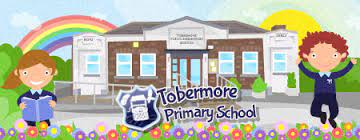 Sustrans Champions 2022-2023Mrs Hawthorne – Teacher ChampionSteven Ward – Active Travel OfficerMr Cheevers – PrincipalCarly Michael – P.5Josh Campbell – P.5Beth McGeagh – P.5James Allen – P.5Annabel Phillips – P.6Mark Quigley – P.6Alfie Wilson – P.7 Thomas Walker – P.7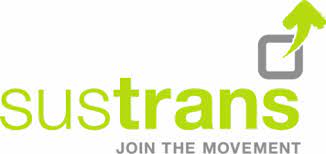 